Конкурс «Поиск в Интернете»Цели и задачи: развитие памяти, внимания, функций мышления обучающихся (анализ, синтез, сравнение, классификация); развитие представлений об информационной деятельности; формирование познавательного интереса обучающихся; воспитание серьезности, самостоятельности, ответственности и аккуратности.Методические рекомендацииДанное практическое задание предназначено для индивидуальной работы. Участники конкурса работают за персональным компьютером, имеющим выход в интернет, в течение 45 минут.Необходимо заранее подготовить электронные таблицы для ответа участников конкурса и сохранить их под их именами.Результаты должны быть проверены по двум критериям: правильному ответу и правильному адресу страницы. Члену жюри необходимо проверить каждую из указанных участником конкурса страниц на наличие на ней ответа. В связи с этим нецелесообразно размещать в данной разработке ответы на вопросы.ЗаданиеНеобходимо ответить на максимальное количество вопросов в течение 45 минут (примерно по 3 минуты на вопрос).Ответ на вопрос должен состоять из двух частей:Текст ответа (обычно 1-2 слова, дата или число).Адрес страницы, содержащей данную информацию.Ответ считается неправильным, если:не приведен адрес или текст ответа;документ с указанным адресом не содержит приведенный ответ;ответ на вопрос неточен или сильно обобщен;в качестве адреса документа, содержащего ответ, указан адрес страницы с выдачей результата поиска поисковой системы.Ответ необходимо заносить в электронную таблицу.ВопросыСколько филиалов Виртуального русского музея открыто в России?Какая из статуй выше: Родина-Мать в Волгограде или Христа в Рио-де-Жанейро?Кто был первым мужем Анастасии Вертинской?Какая оперная партия стала первой в карьере Д.Хворостовского?На какой олимпиаде сборная СССР по футболу завоевала золотую медаль?Кто и когда изобрел шариковую ручку?Чем смерч отличается от торнадо?Сколько видов попугаев существует в мире?Сколько гражданских чинов было в Табеле о рангах?Сколько человек в истории России было удостоено звания генералиссимус?Кто является автором слов «Счастлив тот, кто счастлив у себя дома»?Сколько всего стран в мире?Найти официальные сайты перечисленных компаний. При этом может оказаться, что не все эти организации в интернете представлены:Таврический университетУчебно-опытный молочный завод, г.ВологдаДерматологический центр «Ретиноиды»Пиццерия «Флоренция», г. НовосибирскООО «Элит», торгующее мебельюМагазин фототоваров «Зенит», С-ПетербургЗАО «Новый мир», Переславль-ЗалесскийСколько спортсменок приняло участие в состязаниях пятых зимних олимпийских игр?Какое слово было написано на первой в мире ксерокопии?Таблица ответовОценочный листКонкурс «Поиск в Интернете»Заставка для экрана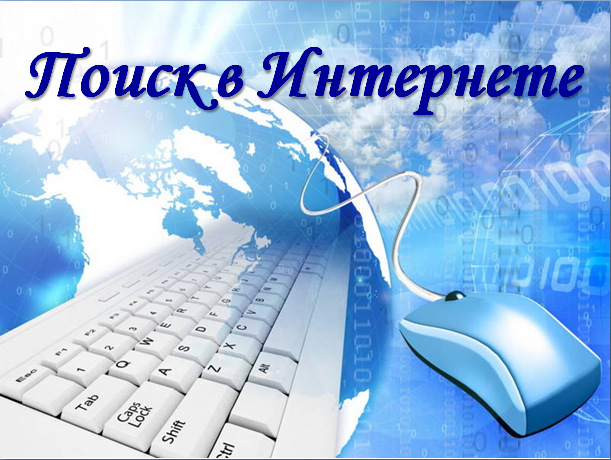 Поиск в ИнтернетеПоиск в ИнтернетеПоиск в Интернете№ п/пОтветАдрес интернет-ресурса123456789101112131313131313131415№ п/пФамилия, имя участникаГруппаКоличество правильных ответов